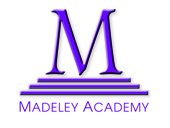 PLEASE NOTE THAT THE DEADLINE FOR ANY SUBJECT CHANGES IS THE 7th OCTOBER 2022Date: Member of staff discussed with: Reasons for wishing to change ………………………………………………………………………………………………GCSE grade obtained for the subject you wish to pick up    ……………………………………………………If the subject you wish to pick up is not a subject that was studied at GCSE then please provide the grades for the followingMaths………………English…………………Science…………………Date and time of the next lesson you are hoping to pick up …………………………………………………..Please complete the grid below with your subject options:Signed ……………………………………………………………………………Date ……………………………………………Name Subject to drop Subject to pick upABCDBTEC Science (1 and 2)English LiteratureBTEC Science (1 and 2)English Language and LiteratureChemistryPhysicsBiologyHistoryDesign and TechnologyMathematicsGeographyMathematicsBTEC Business (1 and 2)Art and DesignBusinessBTEC Business (1 and 2)PsychologyBTEC Hospitality and CateringHistoryBTEC ICT (1 And 2) Computer StudiesBTEC ICT (1 and2)PsychologySociologySociologyBTEC ConstructionSociologyBTEC Health and Social Care (1)BTEC Health and Social Care (1)BTEC Health and Social Care (2) DoubleBTEC Performing Arts  (1 and 2)BTEC Sport (1 and 2)BTEC Performing Arts  (2)BTEC Sport (2)MY CHOSEN COURSEMY CHOSEN COURSEMY CHOSEN COURSEMY CHOSEN COURSE